Codice esito: 121442ECodice esito: 120460ECodice esito:  119895ECodice esito: 119854ECodice esito: 119697ECodice esito: 104989ECodice esito: 118627EStazione appaltante Comune di Taurano - tecnicoDescrizione:RISTRUTTURAZIONE ED ADEGUAMENTO DELL'EDIFICIO SCOLASTICO DI VIALE UMBERTO NOBILE ALLE NORME DI SICUREZZA SISMICATipologia (classificazione Common Procurement Vocabulary - CPV)Ristrutturazione
CPV1: 45454000-4 - Lavori di ristrutturazioneCodice Unico di progetto di investimento Pubblico (CUP)I21E15000120006 Codice Identificativo Gara (CIG)6454206348 Importo complessivo dei lavori a base di gara compresi gli oneri per la sicurezza (IVA esclusa)€ 770.064,16Importo contrattuale (IVA esclusa)€ 744.680,9Percentuale ribasso di gara dell'offerta aggiudicataria3,359%Procedura di aggiudicazioneProcedura apertaData entro cui gli operatori economici dovevano presentare richiesta di partecipazione o presentare offerta22/01/2016 Categoria prevalente:OG1 - Edifici civili e industriali III - Fino a euro 1.033.000Categoria scorporabile:OS30 - Impianti interni elettrici, telefonici, radiotelefonici e televisivi - I - Fino a euro 258.000Data di aggiudicazione definitiva27/04/2016GaraN. imprese richiedenti: 
N. imprese invitate: 
N. imprese offerenti: 12
N. imprese ammesse: 8Aggiudicatario IMPRECAL SRL Criteri di aggiudicazioneOfferta economicamente più vantaggiosaTempo di esecuzione dei lavorinumero giorni: 180
data presunta di fine lavori: 27/04/2017Stazione appaltanteComune di Flumeri - TecnicoDescrizione:Concessione di progettazione realizzazione e gestione dell'ampliamento ed adeguamento rete di pubblica illuminazione comunaleTipologia (classificazione Common Procurement Vocabulary - CPV)Ampliamento
CPV1: 50232110-4 - Messa in opera di impianti di illuminazione pubblicaCodice Unico di progetto di investimento Pubblico (CUP)e91e15000080005 Codice Identificativo Gara (CIG)660394971c Importo complessivo dei lavori a base di gara compresi gli oneri per la sicurezza (IVA esclusa)€ 2.555.490Importo contrattuale (IVA esclusa)€ 3.819.191Percentuale ribasso di gara dell'offerta aggiudicataria0%Procedura di aggiudicazioneProcedura apertaData entro cui gli operatori economici dovevano presentare richiesta di partecipazione o presentare offerta16/05/2016 Categoria prevalente:OS10 - Segnaletica stradale non luminosa IV - Fino a euro 2.582.000Categoria scorporabile:Data di aggiudicazione definitiva06/09/2016GaraN. imprese richiedenti: 
N. imprese invitate: 
N. imprese offerenti: 1
N. imprese ammesse: 1AggiudicatarioAL.MA. SRL [Aggiudicatario singolo]Criteri di aggiudicazioneOfferta economicamente più vantaggiosaTempo di esecuzione dei lavorinumero giorni: 720
data presunta di fine lavori: 31/12/2042Stazione appaltanteComune di Flumeri - TecnicoDescrizione:Completamento per la messa in sicurezza strutturale ed adeguamento funzionale dell'edificio scolastico B.Croce "CORPO B"Tipologia (classificazione Common Procurement Vocabulary - CPV)Manutenzione straordinaria
CPV1: 45214200-2 - Lavori di costruzione di edifici scolasticiCodice Unico di progetto di investimento Pubblico (CUP)e99d15000240002 Codice Identificativo Gara (CIG)6472194f6f Importo complessivo dei lavori a base di gara compresi gli oneri per la sicurezza (IVA esclusa)€ 1.315.000Importo contrattuale (IVA esclusa)€ 1.171.932Percentuale ribasso di gara dell'offerta aggiudicataria14%Procedura di aggiudicazioneProcedura apertaData entro cui gli operatori economici dovevano presentare richiesta di partecipazione o presentare offerta17/12/2015 Categoria prevalente:OG1 - Edifici civili e industriali III-bis - Fino a euro 1.500.000Categoria scorporabile:Data di aggiudicazione definitiva 12/08/2016GaraN. imprese richiedenti: 
N. imprese invitate: 
N. imprese offerenti: 10
N. imprese ammesse: 10Aggiudicatario GALLERIA MARF SRL Criteri di aggiudicazioneOfferta economicamente più vantaggiosaTempo di esecuzione dei lavorinumero giorni: 270
data presunta di fine lavori: 30/12/2016Stazione appaltantecomune di manocalzati - ufficio tecnicoDescrizione:LAVORI DI SISTEMAZIONE STRADA RURALE 2VIA BOSCO"Tipologia (classificazione Common Procurement Vocabulary - CPV) Ampliamento
CPV1: 45000000-7 - Lavori di costruzioneCodice Unico di progetto di investimento Pubblico (CUP) B54E15001060008 Codice Identificativo Gara (CIG)64248100F0 Importo complessivo dei lavori a base di gara compresi gli oneri per la sicurezza (IVA esclusa)€ 205.601,39Importo contrattuale (IVA esclusa)€ 187.219,12Percentuale ribasso di gara dell'offerta aggiudicataria9%Procedura di aggiudicazioneProcedura apertaData entro cui gli operatori economici dovevano presentare richiesta di partecipazione o presentare offerta06/11/2015 Categoria prevalente:OG3 - Strade, autostrade, ponti, viadotti, ferrovie, metropolitane, funicolari, piste aeroportuali e I - Fino a euro 258.000Categoria scorporabile:Data di aggiudicazione definitiva20/04/2016GaraN. imprese richiedenti: 
N. imprese invitate: 
N. imprese offerenti: 5
N. imprese ammesse: 4AggiudicatarioGRUPPO LAVORO S.R.L. Criteri di aggiudicazioneOfferta economicamente più vantaggiosaTempo di esecuzione dei lavorinumero giorni: 120
data presunta di fine lavori: 31/12/2015Stazione appaltanteCOMUNE DI CASALBORE - UFFICIO TECNICO COMUNALEDescrizione:Lavori di “Bonifica/messa in sicurezza della ex discarica comunale rsu in località Pietra Piccola nel Comune di Casalbore”,Codice sito 4020C001.Tipologia (classificazione Common Procurement Vocabulary - CPV)Altro
CPV1: 90732300-0 - Trattamento o bonifica di suolo inquinato
CPV secondari: 71311000-1 - Servizi di consulenza in ingegneria civileCodice Unico di progetto di investimento Pubblico (CUP)C63D13000380006 Codice Identificativo Gara (CIG)63639956CE Importo complessivo dei lavori a base di gara compresi gli oneri per la sicurezza (IVA esclusa)€ 1.441.785,25Importo contrattuale (IVA esclusa)€ 1.370.874,7Percentuale ribasso di gara dell'offerta aggiudicataria               5,137%Procedura di aggiudicazioneProcedura apertaData entro cui gli operatori economici dovevano presentare richiesta di partecipazione o presentare offerta23/09/2015 Categoria prevalente:OG12 - Opere ed impianti di bonifica e protezione ambientale III - Fino a euro 1.033.000Categoria scorporabile:Data di aggiudicazione definitiva09/08/2016GaraN. imprese richiedenti: 
N. imprese invitate: 
N. imprese offerenti: 8
N. imprese ammesse: 8AggiudicatarioGiuliani Enviroment S.r.l. Criteri di aggiudicazioneOfferta economicamente più vantaggiosaTempo di esecuzione dei lavorinumero giorni: 63
data presunta di fine lavori: 15/11/2016Stazione appaltanteComune di Flumeri - TecnicoDescrizione:Sistemazione e ripristino funzionale della strada Comunale Scampata-Pozzo Colafate-Laghi, PSR CAMPANIA 2007/2013 Misura 125Tipologia (classificazione Common Procurement Vocabulary - CPV)CPV1: 45233141-9 - Lavori di manutenzione stradaleCodice Unico di progetto di investimento Pubblico (CUP)e97h15000670006 Codice Identificativo Gara (CIG)63889242df Importo complessivo dei lavori a base di gara compresi gli oneri per la sicurezza (IVA esclusa)€ 253.777,5Importo contrattuale (IVA esclusa)€ 243.956,45Percentuale ribasso di gara dell'offerta aggiudicataria4,68%Procedura di aggiudicazioneProcedura negoziata previa pubblicazioneData entro cui gli operatori economici dovevano presentare richiesta di partecipazione o presentare offerta25/09/2015 Categoria prevalente:OG3 - Strade, autostrade, ponti, viadotti, ferrovie, metropolitane, funicolari, piste aeroportuali e I - Fino a euro 258.000Categoria scorporabile:Data di aggiudicazione definitiva 26/09/2015GaraN. imprese richiedenti: 0
N. imprese invitate: 5
N. imprese offerenti: 3
N. imprese ammesse: 3AggiudicatarioCriteri di aggiudicazionePrezzo più bassoTempo di esecuzione dei lavorinumero giorni: 60
data presunta di fine lavori: 30/11/2015Stazione appaltanteCOMUNE DI ARIANO IRPINO - SETTORE SERVIZI TECNICIDescrizione:Realizzazione di una scuola media in località Martiri. Tipologia (classificazione Common Procurement Vocabulary - CPV)Nuova costruzione
CPV1: 45215200-9 - Lavori di costruzione di edifici per servizi socialiCodice Unico di progetto di investimento Pubblico (CUP)B97B15000550001 Codice Identificativo Gara (CIG)6546238E7A Importo complessivo dei lavori a base di gara compresi gli oneri per la sicurezza (IVA esclusa)€ 3.590.395,51Importo contrattuale (IVA esclusa)€ 3.009.784,59Percentuale ribasso di gara dell'offerta aggiudicataria0%Procedura di aggiudicazioneProcedura apertaData entro cui gli operatori economici dovevano presentare richiesta di partecipazione o presentare offerta11/02/2016 Categoria prevalente:OG1 - Edifici civili e industriali IV-bis - Fino a euro 3.500.000Categoria scorporabile:Data di aggiudicazione definitiva25/05/2016GaraN. imprese richiedenti: 
N. imprese invitate: 
N. imprese offerenti: 19
N. imprese ammesse: 19Aggiudicatario1. ATI Giglio Costruzioni srl 2. Robertazzi Costruzioni srl. [Mandante]Criteri di aggiudicazioneOfferta economicamente più vantaggiosaTempo di esecuzione dei lavorinumero giorni: 560
data presunta di fine lavori: 31/03/2018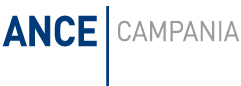 